Verbale n. …. – GLIS del …./…../………Il giorno …../…../………. alle ore ………, presso l’A.S.L. n.° 6 (Servizio Territoriale di Neuropsichiatria Infantile, Via Velasquez, 11 Palermo,  si riunisce il GLIS per l’alunno/a ……………………………….. classe ………, sez…….. sede di ……………………………… I punti all’ordine del giorno sono i seguenti:1. Andamento Didattico-Disciplinare;2. Redazione del Profilo Dinamico Funzionale;3. Redazione del PEI;4. Individuazione delle figure coinvolte ai fini dell’inclusione/integrazione scolastica per il successivo anno scolastico;  5.  Eventuale scelta dell’area;6. Eventuale compilazione estratto di verbale/richiesta interventi integrativi;  7. Varie ed eventuali.Sono presenti: componenti A.S.P. …………………………….……………………………………….….…..., L’insegnante specializzato per il sostegno (verbalizzante) prof. ……….………….……….…..….….……....,Componenti del consiglio di classe …………..………………………….…………………...………………..,Componenti genitori ………………………….……….………………..………………………………..…….,Componenti  enti locali …………………….…………………………….………………...………………….,Altro……………………………..……………………………………………..…………………………........,Presiede la riunione il Dirigente Scolastico/il Referente (F.S.) ins. /prof.re ……....…………..….., delegato dal Dirigente Scolastico.Si passa al primo punto all’o.d.g “Andamento Didattico-Disciplinare”……………………………… ………………………………………………………………………………………..……………………………………………………………………………………………………………………………………..………………………………………………………………………………………………………………………..………………………………………………………………………………………………………………..…………………………………………………………………………………………………………………..……………………………………………………………………………………………………………………..………………………………………………………………………………………………………………..……………………………………………………………………………………………………………………..………………………………………………………………………………………………………………..……………………………………………………………………..………………………………………………………………………………………………………………………………………………………………..…………………………………………………………………………………………………………………..……………………………………………………………………………………………………………………..…………………………………………………………………………………………………………………..…………………………………………………………………………………………………………………..………………………………………………………………………………………………………………..…………………………………………………………………………………………………………………..……………………………………………………………………………………………………………………..………………………………………..…………………………………………………………………………………………………………………………………………………………………………………………..…………………………………………………………………………………………………………………..…………………………………………………………………………………………………………………..…………………………………………………………………………………………………………………..…………………………………………………………………………………………………………………..…………………………………………………………………………………………………………………..…………………………………………………………………………………………………………………..…………………………………………………………………………………………………………………..………………………………………………………………………………………………………………………..Si passa al secondo e terzo punto: stesura e sottoscrizione del PDF e del PEI. Il PEI verrà successivamente integrato, ad inizio anno scolastico, dal P.S.P. (piano degli studi personalizzato) che verrà stilato e sottoscritto dall’intero consiglio di classe e dall’eventuale progetto di socializzazione a cura degli enti locali, qualora l’alunno/a usufruisca di servizi di assistenza all’autonomia/comunicazione, così come riportato nelle ultime linee guida per l’integrazione scolastica del 2009. Si passa al quarto punto: individuazione delle figure coinvolte ai fini dell’integrazione scolastica, si decide per un numero di ore di sostegno pari a …………………… in area ……………………… (AD0…). Si decide inoltre che l’alunno/a usufruirà dei seguenti servizi:assistente igienico-personale				no – si rapporto 1/1 si – no assistente all’autonomia		                        no – si per n. di ore ………assistente alla comunicazione	                                   no – si per n. di ore ………servizio di trasporto					no – siSi passa al quinto punto “Eventuale scelta dell’area” Dopo discussione, viene decisa l’area : (  ) UMANISTICA   (  ) SCIENTIFICA  (  ) PSICOMOTORIA   (  ) TECNICA  Si procede con il sesto punto all’o.d.g. “Eventuale compilazione estratto di verbale/richiesta interventi integrativi” Viene, pertanto, compilato l’estratto di verbale per la richiesta degli interventi integrativi.Letto e approvato il presente verbale, la seduta viene chiusa alle ore ……….FIRME:Componente A.S.P. ………………………………………………………………….....………….…..…….., Dirigente Scolastico/Referente*……………………………………………………………………..…..….…,Insegnante specializzato per il sostegno . ………………………….…..….………...………..........................,Componenti del Consiglio di classe ………………………………………………………...………………...,Genitori ……………………………………………………………………………………………………….,Enti locali…………………………………………………………………………………………….…….…,Altro…………………………………………………………………………………………………………..*SBARRARE LA CASELLA CHE NON INTERESSA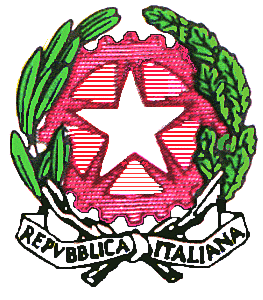 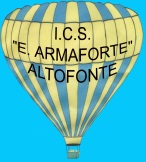 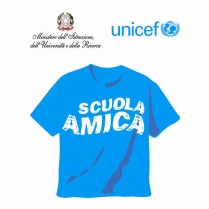 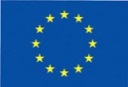 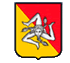 Istituto Comprensivo Statale ad indirizzo musicaleScuola dell’Infanzia, Primaria e Secondaria 1°grado “ Emanuele  Armaforte ”Viale Europa, 5 - Tel. 091- 437252, Fax 091-6641729 -c.a.p. 90030 ALTOFONTE (Pa)   C.F. 80022580825P.E.O.:paic84300q@istruzione.it – P.E.C.paic84300q@pec.istruzione.it  sito web: http://www.istitutocomprensivoarmaforte.edu.it